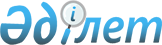 Об установлении квоты рабочих мест для лиц освобожденных из мест лишения свободы
					
			Утративший силу
			
			
		
					Постановление акимата района Т.Рыскулова Жамбылской области от 27 января 2012 года № 14. Зарегистрировано Управлением юстиции района Т.Рыскулова 9 февраля 2012 года за № 6-8-132. Утратило силу в связи с истечением срока применения - (письмо Департамента юстиции Жамбылской области от 26.06.2013 № 2-2-16/977)      Сноска. Утратило силу в связи с истечением срока применения - (письмо Департамента юстиции Жамбылской области от 26.06.2013 № 2-2-16/977).      Примечание РЦПИ:

      В тексте сохранена авторская орфография и пунктуация.

       В соответствии с подпунктом 5-5) статьи 7 Закона Республики Казахстан от 23 января 2001 года «О занятости населения», акимат района Т.Рыскулова ПОСТАНОВЛЯЕТ:



      1. Установить квоту рабочих мест для лиц, освобожденных из мест лишения свободы в размере одного процента от общей численности рабочих мест.



      2. Контроль за исполнением данного постановления возложить на заместителя акима района Инкарбекова Бакытжана Райжановича.



      3. Настоящее постановление вступает в силу со дня государственной регистрации в органах юстиции, вводится в действие по истечении десяти календарных дней после дня его первого официального опубликования и распространяется на отношения, возникшие с 4 января 2012 года.

      

      Аким района                               А. Нуралиев
					© 2012. РГП на ПХВ «Институт законодательства и правовой информации Республики Казахстан» Министерства юстиции Республики Казахстан
				